International Baccalaureate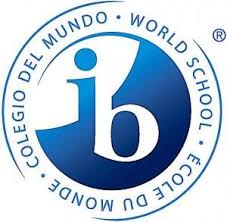 CAS ACTIVITY COMPLETION FORMCorcoran High School                                                                                                           Syracuse, New YorkSession __________________________________				School Number  1519Candidate Name (print) __________________________________________________________Candidate Number        __________________________________________________________Name of Activity or Project _______________________________________________________Circle One:  	Creativity	Activity	Service	ProjectHours completed ______________________________Dates of Experience _____________________________________________________________Candidates Signature ____________________________________________________________To be completed by the experience leaderPlease briefly comment on the following for the candidate:Punctuality and Attendance _______________________________________________________Effort and Commitment __________________________________________________________Satisfactorily Completed? ________________________________________________________Signature _____________________________________________________________________Return this form to CAS Coordinator- Ms. Files